Universidad Nacional José Faustino Sánchez Carrión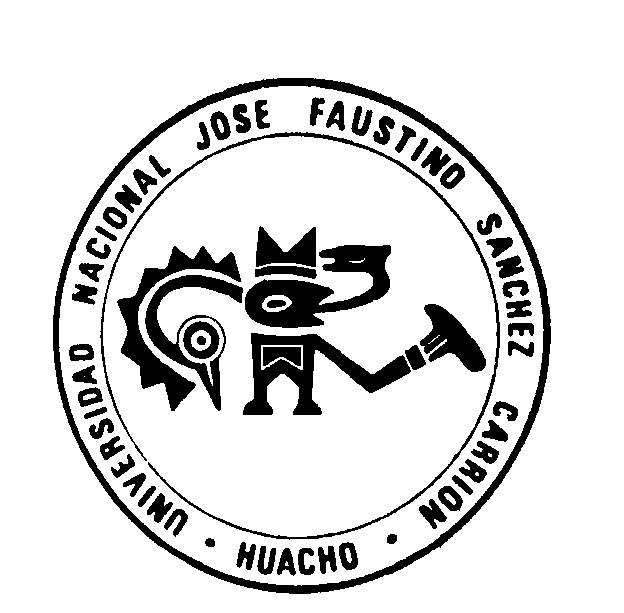 Facultad de Ciencias EmpresarialesDepartamento Académico de Administración y Gestión Escuela Académico Profesional de Gestión en Turismo y HoteleríaSYLLABUSINFORMACION GENERAL:1.1   ASIGNATURA			: Comportamiento y Desarrollo Organizacional1.2   CODIGO				: 448511.3   ESCUELA			: EAP de Gestión en Turismo y Hotelería1.4   DEPARTAMENTO		: Administración y Gestión1.5   CREDITOS			: 031.6   PRE REQUISITO			: 446521.7   Nº DE HORAS			: HT: 02   HP: 021.8   PLAN DE ESTUDIOS		: Nº 031.9   SEMESTRE ACADEMICO	: 2014-II - VI ciclo  A 1.10  PROFESOR DEL CURSO	: Lic. Adm. César M. Mazuelos Cardoza1.11 COLEGIATURA			: CORLAP Nº 06134-Callao E-mail				: cesarmazuelos@hotmail.esJUSTIFICACION:     2.1 La formación de futuros profesionales en Turismo y Hotelería exige la transmisión de conocimientos del comportamiento del factor humano en las organizaciones de servicios o relacionados con éstas. El futuro profesional en Turismo necesita conocer la interactuación de los recursos humanos tanto en forma individual como colectiva interrelacionados dentro de las organizaciones de su competencia.2.2 Sumilla: La asignatura está diseñada para permitir que el alumno tendrá un conocimiento integral del comportamiento humano en las organizaciones. Por lo tanto presenta temas referidos a la conducta individual y sus componentes, las diversas formas de conducta grupal y estructural, así como los modelos más eficientes de Comportamiento Organizacional que todo Gerente debe tener en cuenta para dirigir exitosamente organizaciones vinculadas al Turismo y/o la HoteleríaCOMPETENCIAS:El estudiante deberá adquirir los conocimientos necesarios para aplicar los principales conceptos y procedimientos para el desarrollo de más y mejores opciones organizaciones a través de intervenciones planeadas en los procesos psicológicos de gruposESTRATEGIAS METODOLOGICAS:       La asignatura se desarrollará mediante clases magistrales y seminarios, con participación permanente de los alumnos en las horas de desarrollo teórico y práctico. Se aplicará la Dinámica de exposición grupal y los comentarios de textos.CRONOGRAMA ACADEMICO:GARANTIA DE APRENDIZAJE:Criterios: La asistencia, la participación y la demostración de captación de conocimientos transmitidos.Procedimientos: Según lo establecido en el Reglamento Académico.Instrumentos: Examen escrito, examen oral, trabajo académico, trabajo de campo.La evaluación del aprendizaje del alumno es permanente considerando los siguientes rubros:1º Examen parcial		(P1)  =  0.4%2º Examen parcial		(P2)  =  0.4%3º Trabajo académico	(P3)  =  0.2%        Promedio Final  (PF)  =  P1(0.4)+P2(0.4)+P3(0.2)	FUENTES DE INFORMACION BIBLIOGRAFICA:7.1 STEPHEN ROBBINS.- “Comportamiento Organizacional”.  Editorial Prentice Hall  - 2005 - México.7.2	WERTHER, W. DAVIS.- “Administración de Personal y Recursos Humanos”.  Editorial Mc Graw Hill - 2007 - México.7.3	JAMES GIBSON-JOHN  IVANCEVICH - JAMES DONNELY.-   “Organizaciones,  conducta, estructura y procesos”.  Edit. Interamericana - 2003 - México.7.4	JAMES STONER - FREEMAN E. - GILBERT  D..-  “Administración”. Editorial Prentice  Main - 2008 - México.7.5  RICHARD M. HODGETTS.-   “Comportamiento en las Organizaciones”. Editorial Interamericana - 2003 - México.7.6	JOSE CAMPOVERDE AYRES.- “Eficacia con Desarrollo Organizacional”. Editorial Técnico Científico - 2000 - Colombia.7.7	GARY DESSLER.- “Organización y Administración, enfoque situacional”. Edit. Prentice Hall - 2005 - Colombia.7.8	STEPHEN P. ROBBINS.-“ La Administración en el mundo de hoy”. Edit. Prentice Hall - 2007																Huacho, Septiembre del 2014                                                                                                     ……………………………………………..Lic. Adm. César M. Mazuelos Cardoza                  Cód. DNM 052CRONOGRAMACRONOGRAMAFECHACONTENIDO TEMATICOSEMAN.SESIONFECHACONTENIDO TEMATICO010102/09/14Características de la Personalidad. Diferencias individuales010203/09/14Características de la Personalidad. Diferencias individuales020309/09/14La Percepción y sus atribuciones. Práctica020410/09/14La Percepción y sus atribuciones. Práctica030516/09/14La Motivación. Jerarquía de Necesidades según A. Maslow030617/09/14La Motivación. Jerarquía de Necesidades según A. Maslow040723/09/14La Teoría de las Necesidades Aprendidas. Práctica040824/09/14La Teoría de las Necesidades Aprendidas. Práctica050930/09/14El Grupo en la Organización Social. Práctica051001/10/14El Grupo en la Organización Social. Práctica061107/10/14Diferencia entre Grupos y Equipos. Práctica061208/10/14Diferencia entre Grupos y Equipos. Práctica071314/10/14Equipos de Trabajo de la  Organización. Tipos de equipos071415/10/14Equipos de Trabajo de la  Organización. Tipos de equipos081521/10/14PRIMER EXAMEN PARCIAL081622/10/14PRIMER EXAMEN PARCIAL091728/10/14Influencia y poder en la organización. Práctica091829/10/14Influencia y poder en la organización. Práctica101904/11/14La efectividad del liderazgo. Práctica102005/11/14La efectividad del liderazgo. Práctica112111/11/14El modelo Líder – Participación. Práctica112212/11/14El modelo Líder – Participación. Práctica122318/11/14El Rol Gerencial del Líder en la Organización. Práctica122419/11/14El Rol Gerencial del Líder en la Organización. Práctica132525/11/14Definición y generalidades de Cultura Organizacional. Práctica132626/11/14Definición y generalidades de Cultura Organizacional. Práctica142702/12/14Transmisión Vertical de la Cultura Organizacional. Práctica142803/12/14Transmisión Vertical de la Cultura Organizacional. Práctica152909/12/14El Desarrollo Organizacional. Práctica153010/12/14El Desarrollo Organizacional. Práctica163116/12/14La resistencia individual y organizacional al cambio. Práctica163217/12/14La resistencia individual y organizacional al cambio. Práctica173323/12/14SEGUNDO EXAMEN PARCIAL.